LEBANON RECOVERY FUNDMPTF OFfice GENERIC ANNUAL programme NARRATIVE progress report REPORTING PERIOD: 1 january – 31 December 2016LIST OF ACRONYMSM&E: Monitoring and EvaluationLRF: Lebanon Recovery FundUNRCO: United Nations Resident Coordinator’s OfficeFAO: Food and Agriculture OrganizationUNIDO: United Nations Industrial Development OrganizationUNDP: United Nations Development ProgrammeUNFPA: United Nations Population FundILO: International Labour OrganizationUNESCO: United Nations Educational, Scientific and Cultural OrganizationMPTF: Multi-Donor Trust FundPAG: Project Approval GroupSC: Steering CommitteeHQ: Head QuartersQ: QuarterMoM: Minutes of MeetingNARRATIVE REPORT FORMATPurposeThe M&E unit was designed to enhance the LRF monitoring mechanism by incorporating the below activities into a more coherent and efficient framework and by expanding overall oversight management. The M&E unit aims at enhancing the efficiency, preventing unnecessary expenditures and avoiding project delays. This framework will consist of:An increased frequency of field trips and monitoring meetings;Closer and more technical follow ups on project implementation and financial activities;A continuous evaluation and objective re-assessment of project achievements against pre-set targets;A support system to meet timely completion with the objective of raising the effectiveness of projects and ensure cost-efficiency in their implementation, andA support system to examine the final evaluation of the projects implemented under the LRF.Effective oversight management of the LRF projects is time-enhancing and cost-efficient to both donors and beneficiaries. And since the M&E team will oversee all aspects of the project activities, Project Managers are supported in achieving their pre-set deadlines in a timely manner. This will be advantageous to the benefactors since it will prevent the postponement of the project’s activities.Furthermore, any revisions made in the outstanding projects-such as a no cost time extension, a budget reevaluation or change in scope is effectively assessed and evaluated by the M&E team and hence, improving the cost-efficiency and decision making outcomes of those projects by the PAG team and LRF Steering Committee.Project Objectives:The development goal of the M&E Team is to generate a framework whereby the operation and delivery of current and prospective projects approved under the LRF are able to improve efficiency, recognize and prevent unnecessary expenditures and project delays that may arise over the present time frame of each individual project. The immediate objective of establishing an M&E Team is to strengthen the existing LRF monitoring mechanism by improving the timeliness, cost efficiency and reliability of the current LRF project activities. Project Outputs: Main outputs include: Support Project Managers in achieving their pre-set deadlines in a timely manner, thus working in favor of the beneficiaries of each project, andRevisions made in the outstanding projects - such as a no cost time extension, a budget re-evaluation or change in scope - will be effectively assessed and evaluated by the M&E team. This will improve all decision making outcomes and will ensure compliance with the above revisions.Results Narrative reporting on results:	Monitoring of LRF projects The M&E unit monitored the progress of the LRF ongoing projects during 2016 in relation to the planned outcomes in the projects’ documents, approved by the steering committee. The unit also ensured a close review of narrative and financial reports of ongoing projects in close cooperation with the implementing agencies, in order to highlight results and impact of the LRF activities. The final versions of the reports are uploaded on the MPTF gateway.In addition, the M&E unit conducted field/office visits to projects’ regions and staff to better assess the projects’ progress and to obtain feedback of beneficiaries and local stakeholders where possible.During 2016, the M&E unit also initiated the operational closure of the LRF 29 and LRF 31 projects in close collaboration with the government counterparts as well as UNDP and UNHCR as the recipient UN organizations. The two final narrative reports are posted on the MPTF gateway.Visibility of the LRFThe M&E unit provided guidance and support to the ongoing projects on adhering to the visibility guidelines for LRF projects during outreach activities and public events and in the case of distribution of materials highlighting the support of the trust fund and the donors where relevant.Proposal submission and review:In result to new funds received in 2015, a call for proposal was submitted to the earmarked UN agencies. The M&E unit worked closely with UNDP and UNHCR in the submission of the project proposals and in collaboration with the relevant government counterparts. The UNHCR project was approved, funded and completed during this reporting period and the final report is posted on the MPTF gateway. For UNDP, the initial proposal was withdrawn and a new initiative is being currently finalized in consultation with relevant government counterparts, which will be submitted for review/funding during the second quarter of 2017.Support to the LRF resource mobilization:The M&E unit facilitated the execution of a new contribution from the government of India in close coordination with the chair of the LRF steering committee and the MPTF Office. The funds are transferred to the LRF account and are ready for programming by the steering committee.Review of the LRF:The M&E unit supported an internal review of the fund that was conducted in 2016 by representatives from the MoET, RCO and Embassy of Germany, upon the request of the Steering Committee. The review entailed an extensive consultation with government, UN and donor counterparts. The review aimed to draw lessons learned from the past operations, assess the fund’s relevance in the context of a prolonged Syria crisis and propose way forward based on international best practices while taking into account national circumstances. The review report has been widely disseminated to national and international partners and will be discussed at the next steering committee meeting in the first quarter of 2017.ii) Indicator Based Performance Assessment:Lessons Learned:In the aftermath of the 2006 conflict, the LRF demonstrated strategic value in enabling rapid mobilization of financing for urgent reconstruction and recovery projects, as evidenced by the levels of capitalization (which were the highest during 2006-2008);In the absence of a specific results framework and financing strategy, LRF capitalization remained low and only USD 7.3 million were contributed to the LRF since 2013. Lack of donor marketing and resource mobilization on ad-hoc basis also limited the capitalization of the LRF post 2008.Among the two principal pooled funds in Lebanon, there is an absence of alignment between LRF and WB MDTF which has created unnecessary competition and missed opportunities to seek complementarities and synergies as evidenced from other countries where UN and WB have aligned/linked MDTFs. The key lesson learned is that the LRF’s governance arrangements have been and remain largely successful and effective in a) ensuring broad representation and government ownership; b) serving as an effective and efficient mechanism for reviewing, approving and monitoring funding allocations; c) funding decisions even in the context of a difficult institutional environment and (d) providing visibility to donors’ contributions and international partners representation.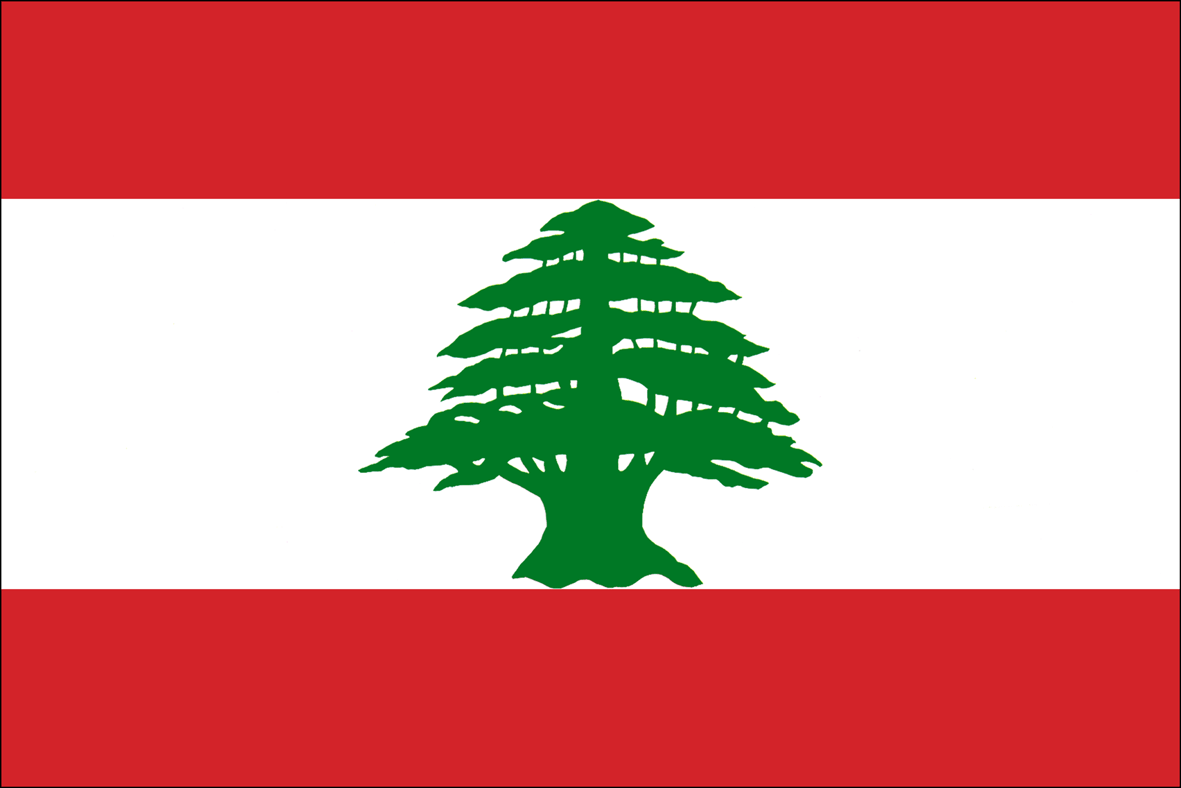 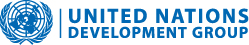 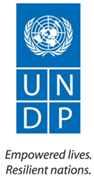 Programme Title & Project NumberProgramme Title & Project NumberCountry, Locality(s), Priority Area(s) / Strategic ResultsCountry, Locality(s), Priority Area(s) / Strategic ResultsProgramme Title: M&E team for the LRFProgramme Number LRF 25  MPTF Office Project Reference Number: 00073340Programme Title: M&E team for the LRFProgramme Number LRF 25  MPTF Office Project Reference Number: 00073340Country/RegionLebanonCountry/RegionLebanonProgramme Title: M&E team for the LRFProgramme Number LRF 25  MPTF Office Project Reference Number: 00073340Programme Title: M&E team for the LRFProgramme Number LRF 25  MPTF Office Project Reference Number: 00073340Priority area/ strategic resultsPriority area/ strategic resultsParticipating Organization(s)Participating Organization(s)Implementing PartnersImplementing PartnersOrganizations that have received direct funding from the MPTF Office under this programmeUNDPOrganizations that have received direct funding from the MPTF Office under this programmeUNDPNational counterparts (government, private, NGOs & others) and other International OrganizationsMinistry of Economy & TradeNational counterparts (government, private, NGOs & others) and other International OrganizationsMinistry of Economy & TradeProgramme/Project Cost (US$)Programme/Project Cost (US$)Programme DurationProgramme DurationTotal approved budget as per project document: 643,304 USD(including cost extensions)MPTF /JP Contribution:  Overall Duration (months) 96 monthsStart Date 17 Dec 2009Current End date31 Dec 2017TOTAL: 643,304 USDProgramme Assessment/Review/Mid-Term Eval.Programme Assessment/Review/Mid-Term Eval.Report Submitted ByReport Submitted ByAssessment/Review  - if applicable please attach     Yes          No    Mid-Term Evaluation Report – if applicable please attach                Yes          No    Assessment/Review  - if applicable please attach     Yes          No    Mid-Term Evaluation Report – if applicable please attach                Yes          No    Name: Rony GedeonTitle: Planning and Coordination SpecialistParticipating Organization (Lead): UNDP / RC OfficeEmail address: rony.gedeon@one.un.org  Name: Rony GedeonTitle: Planning and Coordination SpecialistParticipating Organization (Lead): UNDP / RC OfficeEmail address: rony.gedeon@one.un.org  Project OutputsActivitiesIndicatorsSupport Project Managers in achieving their pre-set deadlines in a timely manner, thus working in favor of the beneficiaries of each projectMonitoring of the projects’ progress conducted on continuous basis.Technical support to project teams with regard to the implementation challenges and corrective measures. Coordinating with the implementing UN agencies and government counterparts to guarantee the timely submission of LRF reports through the MPTF Gateway.Activities completed as per the projects’ set up work plansRevised projects and updated work plansReports uploaded to the MPTF website http://mptf.undp.org/factsheet/fund/LRF00 Revisions made in the outstanding projects - such as a no cost time extension, a budget re-evaluation or change in scope - will be effectively assessed and evaluated by the M&E team. This will improve all decision making outcomes and will ensure compliance with the above revisions.Periodic site visits to assess the progress achieved.Periodic updates to the LRF PAG and SC on the progress achieved and the obstacles faced. Debriefing meetingsPAG and SC minutes of meeting